不動產經紀營業員專業訓練班報名表上課日期：                                                   報名日期：   年   月   日會  員- □新訓4000元(不含登錄費300元及測驗費400元) □複訓3000元(不含換證費200元)非會員- □新訓6000元(不含登錄費300元及測驗費400元) □複訓4000元(不含換證費200元)    有問題請掃碼加入詢問     　　　　　　　　　　　　　(本表各欄均請詳填)  2022版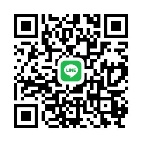 報名上課、測驗注意事項:(未避免爭議,請詳細閱讀)退訓或延期者,於開課前三日前告知者,將可全額退回或保留繳交費用於下期。(若退費者,請等候本會通知,並請自行至公會領取,若需電匯者,本會將扣除手續費30元)退訓/延期者未於開課前3日提出申請辦理,則扣手續費1000元整,為方便作業流程及避免自身權益損失,請務必提早提出申請。受訓期間若有缺課或時數不足者,需另行補課者需繳納每小時200元費用才能進行補課。已上課者若無法完成課程或中途放棄上課者,本會將不退還報名費用。若因傷病、事故延期或缺課者,需開立當日診斷證明並送至公會否則按上述2、3、4、5點事項比照辦理。(准予延期上課但不予以退費)若報名未繳費或已繳費未交報名表者,本會將視同未報名完成一律不受理辦理。請電話確認名額本會所有課程未達15人不開課,若已繳費需退費者或願意延期者,請先電洽公會告知,若需退費者本會將於7天內(不含假日)退費,並請至公會簽退費單若需電匯者將扣30元手續費。延期上課者請於下期開課前請自行來電告知是否要上課(本會將不再保留優先報名權利),本會不再通知若未通知本會以致無法上課者本會將不予以負責。若對以上8點有任何疑問者,請電洽本會秘書037-670071         來電時間:上午9:30~下午16:30前中文姓名出生日期出生日期出生日期出生日期   年   月   日   年   月   日   年   月   日   年   月   日*（1張）兩吋照片身分證字號性  別性  別性  別性  別⃞男  ⃞女⃞男  ⃞女⃞男  ⃞女⃞男  ⃞女*（1張）兩吋照片營業員證號(    )登字第              號（初訓免填）(    )登字第              號（初訓免填）(    )登字第              號（初訓免填）(    )登字第              號（初訓免填）(    )登字第              號（初訓免填）(    )登字第              號（初訓免填）(    )登字第              號（初訓免填）(    )登字第              號（初訓免填）(    )登字第              號（初訓免填）(    )登字第              號（初訓免填）(    )登字第              號（初訓免填）*（1張）兩吋照片服務單位（會員公司請蓋公司章）學  歷學  歷學  歷*（1張）兩吋照片服務單位（會員公司請蓋公司章）服務單位電子郵件信箱服務單位電子郵件信箱服務單位電子郵件信箱戶籍住址公司電話LINE IDLINE ID手機★報名須知：1.發文日起至額滿為止，名額有限請盡速報名。2.為避免爭議，報名表及匯款資料同時完成才予以受理,並請運用銀行櫃檯繳費/現金存入/ATM  轉帳請附上公司名稱或學員姓名及帳號後5碼。3.匯款銀行：第一銀行  竹南分行  銀行代號:007  戶名：苗栗縣不動產仲介經紀商業同業公會  【帳號：331-100-58205】。4.本課程依據內政部規定辦理，敬請參與學員務必遵守。全程均有督課人員及遠端監控錄影點  名，請勿任意遲到、早退、翹課。如：上課時間離開座位、接聽電話、上廁所超過10分鐘、  未依規定簽到簽退及內政部點名未到而缺課者，該門課程總時數將不予計入，補課費用1小時  200元。5.上課地點：苗栗工藝園區(苗栗市水源里11鄰水流娘8-2號)  ※我已閱讀背面注意事項並了解上述說明，請簽名★報名須知：1.發文日起至額滿為止，名額有限請盡速報名。2.為避免爭議，報名表及匯款資料同時完成才予以受理,並請運用銀行櫃檯繳費/現金存入/ATM  轉帳請附上公司名稱或學員姓名及帳號後5碼。3.匯款銀行：第一銀行  竹南分行  銀行代號:007  戶名：苗栗縣不動產仲介經紀商業同業公會  【帳號：331-100-58205】。4.本課程依據內政部規定辦理，敬請參與學員務必遵守。全程均有督課人員及遠端監控錄影點  名，請勿任意遲到、早退、翹課。如：上課時間離開座位、接聽電話、上廁所超過10分鐘、  未依規定簽到簽退及內政部點名未到而缺課者，該門課程總時數將不予計入，補課費用1小時  200元。5.上課地點：苗栗工藝園區(苗栗市水源里11鄰水流娘8-2號)  ※我已閱讀背面注意事項並了解上述說明，請簽名★報名須知：1.發文日起至額滿為止，名額有限請盡速報名。2.為避免爭議，報名表及匯款資料同時完成才予以受理,並請運用銀行櫃檯繳費/現金存入/ATM  轉帳請附上公司名稱或學員姓名及帳號後5碼。3.匯款銀行：第一銀行  竹南分行  銀行代號:007  戶名：苗栗縣不動產仲介經紀商業同業公會  【帳號：331-100-58205】。4.本課程依據內政部規定辦理，敬請參與學員務必遵守。全程均有督課人員及遠端監控錄影點  名，請勿任意遲到、早退、翹課。如：上課時間離開座位、接聽電話、上廁所超過10分鐘、  未依規定簽到簽退及內政部點名未到而缺課者，該門課程總時數將不予計入，補課費用1小時  200元。5.上課地點：苗栗工藝園區(苗栗市水源里11鄰水流娘8-2號)  ※我已閱讀背面注意事項並了解上述說明，請簽名★報名須知：1.發文日起至額滿為止，名額有限請盡速報名。2.為避免爭議，報名表及匯款資料同時完成才予以受理,並請運用銀行櫃檯繳費/現金存入/ATM  轉帳請附上公司名稱或學員姓名及帳號後5碼。3.匯款銀行：第一銀行  竹南分行  銀行代號:007  戶名：苗栗縣不動產仲介經紀商業同業公會  【帳號：331-100-58205】。4.本課程依據內政部規定辦理，敬請參與學員務必遵守。全程均有督課人員及遠端監控錄影點  名，請勿任意遲到、早退、翹課。如：上課時間離開座位、接聽電話、上廁所超過10分鐘、  未依規定簽到簽退及內政部點名未到而缺課者，該門課程總時數將不予計入，補課費用1小時  200元。5.上課地點：苗栗工藝園區(苗栗市水源里11鄰水流娘8-2號)  ※我已閱讀背面注意事項並了解上述說明，請簽名★報名須知：1.發文日起至額滿為止，名額有限請盡速報名。2.為避免爭議，報名表及匯款資料同時完成才予以受理,並請運用銀行櫃檯繳費/現金存入/ATM  轉帳請附上公司名稱或學員姓名及帳號後5碼。3.匯款銀行：第一銀行  竹南分行  銀行代號:007  戶名：苗栗縣不動產仲介經紀商業同業公會  【帳號：331-100-58205】。4.本課程依據內政部規定辦理，敬請參與學員務必遵守。全程均有督課人員及遠端監控錄影點  名，請勿任意遲到、早退、翹課。如：上課時間離開座位、接聽電話、上廁所超過10分鐘、  未依規定簽到簽退及內政部點名未到而缺課者，該門課程總時數將不予計入，補課費用1小時  200元。5.上課地點：苗栗工藝園區(苗栗市水源里11鄰水流娘8-2號)  ※我已閱讀背面注意事項並了解上述說明，請簽名★報名須知：1.發文日起至額滿為止，名額有限請盡速報名。2.為避免爭議，報名表及匯款資料同時完成才予以受理,並請運用銀行櫃檯繳費/現金存入/ATM  轉帳請附上公司名稱或學員姓名及帳號後5碼。3.匯款銀行：第一銀行  竹南分行  銀行代號:007  戶名：苗栗縣不動產仲介經紀商業同業公會  【帳號：331-100-58205】。4.本課程依據內政部規定辦理，敬請參與學員務必遵守。全程均有督課人員及遠端監控錄影點  名，請勿任意遲到、早退、翹課。如：上課時間離開座位、接聽電話、上廁所超過10分鐘、  未依規定簽到簽退及內政部點名未到而缺課者，該門課程總時數將不予計入，補課費用1小時  200元。5.上課地點：苗栗工藝園區(苗栗市水源里11鄰水流娘8-2號)  ※我已閱讀背面注意事項並了解上述說明，請簽名★報名須知：1.發文日起至額滿為止，名額有限請盡速報名。2.為避免爭議，報名表及匯款資料同時完成才予以受理,並請運用銀行櫃檯繳費/現金存入/ATM  轉帳請附上公司名稱或學員姓名及帳號後5碼。3.匯款銀行：第一銀行  竹南分行  銀行代號:007  戶名：苗栗縣不動產仲介經紀商業同業公會  【帳號：331-100-58205】。4.本課程依據內政部規定辦理，敬請參與學員務必遵守。全程均有督課人員及遠端監控錄影點  名，請勿任意遲到、早退、翹課。如：上課時間離開座位、接聽電話、上廁所超過10分鐘、  未依規定簽到簽退及內政部點名未到而缺課者，該門課程總時數將不予計入，補課費用1小時  200元。5.上課地點：苗栗工藝園區(苗栗市水源里11鄰水流娘8-2號)  ※我已閱讀背面注意事項並了解上述說明，請簽名★報名須知：1.發文日起至額滿為止，名額有限請盡速報名。2.為避免爭議，報名表及匯款資料同時完成才予以受理,並請運用銀行櫃檯繳費/現金存入/ATM  轉帳請附上公司名稱或學員姓名及帳號後5碼。3.匯款銀行：第一銀行  竹南分行  銀行代號:007  戶名：苗栗縣不動產仲介經紀商業同業公會  【帳號：331-100-58205】。4.本課程依據內政部規定辦理，敬請參與學員務必遵守。全程均有督課人員及遠端監控錄影點  名，請勿任意遲到、早退、翹課。如：上課時間離開座位、接聽電話、上廁所超過10分鐘、  未依規定簽到簽退及內政部點名未到而缺課者，該門課程總時數將不予計入，補課費用1小時  200元。5.上課地點：苗栗工藝園區(苗栗市水源里11鄰水流娘8-2號)  ※我已閱讀背面注意事項並了解上述說明，請簽名★報名須知：1.發文日起至額滿為止，名額有限請盡速報名。2.為避免爭議，報名表及匯款資料同時完成才予以受理,並請運用銀行櫃檯繳費/現金存入/ATM  轉帳請附上公司名稱或學員姓名及帳號後5碼。3.匯款銀行：第一銀行  竹南分行  銀行代號:007  戶名：苗栗縣不動產仲介經紀商業同業公會  【帳號：331-100-58205】。4.本課程依據內政部規定辦理，敬請參與學員務必遵守。全程均有督課人員及遠端監控錄影點  名，請勿任意遲到、早退、翹課。如：上課時間離開座位、接聽電話、上廁所超過10分鐘、  未依規定簽到簽退及內政部點名未到而缺課者，該門課程總時數將不予計入，補課費用1小時  200元。5.上課地點：苗栗工藝園區(苗栗市水源里11鄰水流娘8-2號)  ※我已閱讀背面注意事項並了解上述說明，請簽名★報名須知：1.發文日起至額滿為止，名額有限請盡速報名。2.為避免爭議，報名表及匯款資料同時完成才予以受理,並請運用銀行櫃檯繳費/現金存入/ATM  轉帳請附上公司名稱或學員姓名及帳號後5碼。3.匯款銀行：第一銀行  竹南分行  銀行代號:007  戶名：苗栗縣不動產仲介經紀商業同業公會  【帳號：331-100-58205】。4.本課程依據內政部規定辦理，敬請參與學員務必遵守。全程均有督課人員及遠端監控錄影點  名，請勿任意遲到、早退、翹課。如：上課時間離開座位、接聽電話、上廁所超過10分鐘、  未依規定簽到簽退及內政部點名未到而缺課者，該門課程總時數將不予計入，補課費用1小時  200元。5.上課地點：苗栗工藝園區(苗栗市水源里11鄰水流娘8-2號)  ※我已閱讀背面注意事項並了解上述說明，請簽名★報名須知：1.發文日起至額滿為止，名額有限請盡速報名。2.為避免爭議，報名表及匯款資料同時完成才予以受理,並請運用銀行櫃檯繳費/現金存入/ATM  轉帳請附上公司名稱或學員姓名及帳號後5碼。3.匯款銀行：第一銀行  竹南分行  銀行代號:007  戶名：苗栗縣不動產仲介經紀商業同業公會  【帳號：331-100-58205】。4.本課程依據內政部規定辦理，敬請參與學員務必遵守。全程均有督課人員及遠端監控錄影點  名，請勿任意遲到、早退、翹課。如：上課時間離開座位、接聽電話、上廁所超過10分鐘、  未依規定簽到簽退及內政部點名未到而缺課者，該門課程總時數將不予計入，補課費用1小時  200元。5.上課地點：苗栗工藝園區(苗栗市水源里11鄰水流娘8-2號)  ※我已閱讀背面注意事項並了解上述說明，請簽名★報名須知：1.發文日起至額滿為止，名額有限請盡速報名。2.為避免爭議，報名表及匯款資料同時完成才予以受理,並請運用銀行櫃檯繳費/現金存入/ATM  轉帳請附上公司名稱或學員姓名及帳號後5碼。3.匯款銀行：第一銀行  竹南分行  銀行代號:007  戶名：苗栗縣不動產仲介經紀商業同業公會  【帳號：331-100-58205】。4.本課程依據內政部規定辦理，敬請參與學員務必遵守。全程均有督課人員及遠端監控錄影點  名，請勿任意遲到、早退、翹課。如：上課時間離開座位、接聽電話、上廁所超過10分鐘、  未依規定簽到簽退及內政部點名未到而缺課者，該門課程總時數將不予計入，補課費用1小時  200元。5.上課地點：苗栗工藝園區(苗栗市水源里11鄰水流娘8-2號)  ※我已閱讀背面注意事項並了解上述說明，請簽名★報名須知：1.發文日起至額滿為止，名額有限請盡速報名。2.為避免爭議，報名表及匯款資料同時完成才予以受理,並請運用銀行櫃檯繳費/現金存入/ATM  轉帳請附上公司名稱或學員姓名及帳號後5碼。3.匯款銀行：第一銀行  竹南分行  銀行代號:007  戶名：苗栗縣不動產仲介經紀商業同業公會  【帳號：331-100-58205】。4.本課程依據內政部規定辦理，敬請參與學員務必遵守。全程均有督課人員及遠端監控錄影點  名，請勿任意遲到、早退、翹課。如：上課時間離開座位、接聽電話、上廁所超過10分鐘、  未依規定簽到簽退及內政部點名未到而缺課者，該門課程總時數將不予計入，補課費用1小時  200元。5.上課地點：苗栗工藝園區(苗栗市水源里11鄰水流娘8-2號)  ※我已閱讀背面注意事項並了解上述說明，請簽名如未能親至本會報名，請利用本會傳真、電子信箱報名。電    話：037-670071               傳    真：037-670072            連 絡 人：嚴秘書公會gmail信箱:miaoli15565461@gmail.com公會地址：苗栗縣頭份市東銀街2號   公會LINE ID:0978078930如未能親至本會報名，請利用本會傳真、電子信箱報名。電    話：037-670071               傳    真：037-670072            連 絡 人：嚴秘書公會gmail信箱:miaoli15565461@gmail.com公會地址：苗栗縣頭份市東銀街2號   公會LINE ID:0978078930如未能親至本會報名，請利用本會傳真、電子信箱報名。電    話：037-670071               傳    真：037-670072            連 絡 人：嚴秘書公會gmail信箱:miaoli15565461@gmail.com公會地址：苗栗縣頭份市東銀街2號   公會LINE ID:0978078930如未能親至本會報名，請利用本會傳真、電子信箱報名。電    話：037-670071               傳    真：037-670072            連 絡 人：嚴秘書公會gmail信箱:miaoli15565461@gmail.com公會地址：苗栗縣頭份市東銀街2號   公會LINE ID:0978078930如未能親至本會報名，請利用本會傳真、電子信箱報名。電    話：037-670071               傳    真：037-670072            連 絡 人：嚴秘書公會gmail信箱:miaoli15565461@gmail.com公會地址：苗栗縣頭份市東銀街2號   公會LINE ID:0978078930如未能親至本會報名，請利用本會傳真、電子信箱報名。電    話：037-670071               傳    真：037-670072            連 絡 人：嚴秘書公會gmail信箱:miaoli15565461@gmail.com公會地址：苗栗縣頭份市東銀街2號   公會LINE ID:0978078930如未能親至本會報名，請利用本會傳真、電子信箱報名。電    話：037-670071               傳    真：037-670072            連 絡 人：嚴秘書公會gmail信箱:miaoli15565461@gmail.com公會地址：苗栗縣頭份市東銀街2號   公會LINE ID:0978078930如未能親至本會報名，請利用本會傳真、電子信箱報名。電    話：037-670071               傳    真：037-670072            連 絡 人：嚴秘書公會gmail信箱:miaoli15565461@gmail.com公會地址：苗栗縣頭份市東銀街2號   公會LINE ID:0978078930如未能親至本會報名，請利用本會傳真、電子信箱報名。電    話：037-670071               傳    真：037-670072            連 絡 人：嚴秘書公會gmail信箱:miaoli15565461@gmail.com公會地址：苗栗縣頭份市東銀街2號   公會LINE ID:0978078930如未能親至本會報名，請利用本會傳真、電子信箱報名。電    話：037-670071               傳    真：037-670072            連 絡 人：嚴秘書公會gmail信箱:miaoli15565461@gmail.com公會地址：苗栗縣頭份市東銀街2號   公會LINE ID:0978078930如未能親至本會報名，請利用本會傳真、電子信箱報名。電    話：037-670071               傳    真：037-670072            連 絡 人：嚴秘書公會gmail信箱:miaoli15565461@gmail.com公會地址：苗栗縣頭份市東銀街2號   公會LINE ID:0978078930如未能親至本會報名，請利用本會傳真、電子信箱報名。電    話：037-670071               傳    真：037-670072            連 絡 人：嚴秘書公會gmail信箱:miaoli15565461@gmail.com公會地址：苗栗縣頭份市東銀街2號   公會LINE ID:0978078930如未能親至本會報名，請利用本會傳真、電子信箱報名。電    話：037-670071               傳    真：037-670072            連 絡 人：嚴秘書公會gmail信箱:miaoli15565461@gmail.com公會地址：苗栗縣頭份市東銀街2號   公會LINE ID:0978078930*身分證影本正面【2張】(一張貼上，一張請上課當日繳交)*身分證影本正面【2張】(一張貼上，一張請上課當日繳交)*身分證影本正面【2張】(一張貼上，一張請上課當日繳交)*身分證影本正面【2張】(一張貼上，一張請上課當日繳交)*身分證影本正面【2張】(一張貼上，一張請上課當日繳交)*身分證影本正面【2張】(一張貼上，一張請上課當日繳交)*身分證影本正面【2張】(一張貼上，一張請上課當日繳交)*身分證影本反面【2張】(一張貼上，一張請上課當日繳交)*身分證影本反面【2張】(一張貼上，一張請上課當日繳交)*身分證影本反面【2張】(一張貼上，一張請上課當日繳交)*身分證影本反面【2張】(一張貼上，一張請上課當日繳交)*身分證影本反面【2張】(一張貼上，一張請上課當日繳交)*身分證影本反面【2張】(一張貼上，一張請上課當日繳交)備    註備    註為避免爭議，會員公司一律請蓋公司章，若未蓋者，一律視同非會員。為避免爭議，會員公司一律請蓋公司章，若未蓋者，一律視同非會員。為避免爭議，會員公司一律請蓋公司章，若未蓋者，一律視同非會員。為避免爭議，會員公司一律請蓋公司章，若未蓋者，一律視同非會員。為避免爭議，會員公司一律請蓋公司章，若未蓋者，一律視同非會員。為避免爭議，會員公司一律請蓋公司章，若未蓋者，一律視同非會員。為避免爭議，會員公司一律請蓋公司章，若未蓋者，一律視同非會員。為避免爭議，會員公司一律請蓋公司章，若未蓋者，一律視同非會員。為避免爭議，會員公司一律請蓋公司章，若未蓋者，一律視同非會員。為避免爭議，會員公司一律請蓋公司章，若未蓋者，一律視同非會員。為避免爭議，會員公司一律請蓋公司章，若未蓋者，一律視同非會員。